AufgabenformularStandardillustrierende Aufgaben veranschaulichen beispielhaft Standards für Lehrkräfte, Lernende und Eltern. Aufgabe und Material: 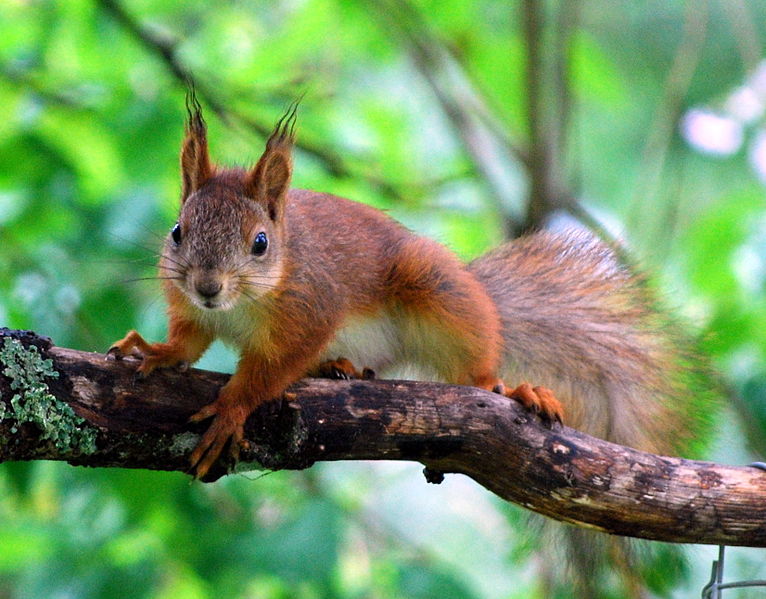 Das EichhörnchenWir haben gemeinsam Eichhörnchen im Park beobachtet.Das flinke Tier kann man an bestimmten Körpermerkmalen gut erkennen.Aufgabe:Zeige auf folgende Körperteile des Eichhörnchens: Tasthaare, Krallen, buschiger Schwanz.Hinweis: Lehrkraft stellt eine Abbildung oder ein präpariertes Tier zur Verfügung und nennt die zu zeigenden Körperteile einzeln. LISUM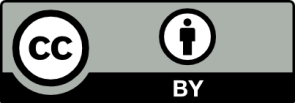 Erwartungshorizont:Zeige auf folgende Körperteile des Eichhörnchens: Tasthaare, Krallen, buschiger Schwanz.Schülerin/Schüler zeigt auf einer Abbildung bzw. am präparierten Tier auf Tasthaare, Krallen, buschigen Schwanz, nach Nennung. LISUM FachSachunterrichtSachunterrichtSachunterrichtKompetenzbereichKommunizierenKommunizierenKommunizierenKompetenzFachsprache kennen und nutzenFachsprache kennen und nutzenFachsprache kennen und nutzenNiveaustufe(n)AAAStandardDie Schülerinnen und Schüler können (Fach-)Begriffe zuordnen (z. B. zu einem Lebewesen, Gegenstand, Vorgang)Die Schülerinnen und Schüler können (Fach-)Begriffe zuordnen (z. B. zu einem Lebewesen, Gegenstand, Vorgang)Die Schülerinnen und Schüler können (Fach-)Begriffe zuordnen (z. B. zu einem Lebewesen, Gegenstand, Vorgang)ggf. Themenfeld3.5 TierThema: Welche Tiere leben bei uns?3.5 TierThema: Welche Tiere leben bei uns?3.5 TierThema: Welche Tiere leben bei uns?ggf. Bezug Basiscurriculum (BC) oder übergreifenden Themen (ÜT)ggf. Standard BCAufgabenformatAufgabenformatAufgabenformatAufgabenformatoffen	offen	halboffen	geschlossen	xErprobung im Unterricht:Erprobung im Unterricht:Erprobung im Unterricht:Erprobung im Unterricht:Datum Datum Jahrgangsstufe: Schulart: VerschlagwortungTier, Eichhörnchen, KörperbauTier, Eichhörnchen, KörperbauTier, Eichhörnchen, Körperbau